Subject: Join the [Campaign Name] MovementPreheader: [Beneficiary] overcame [Obstacle] thanks to people like you.[First Name],Over the last year, [Nonprofit Name] has been helping [Beneficiary] overcome [Obstacle]. 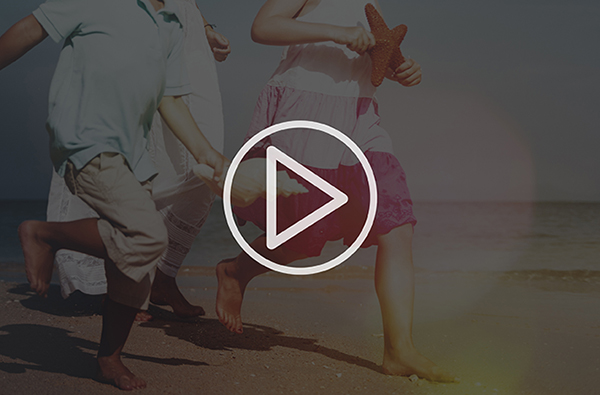 This year, we're looking to help [000] more people overcome [Obstacle]. You can help us achieve our goal by donating to [Nonprofit Name] on #GivingTuesday, November 27th. Joining this global movement helps inspire personal philanthropy and encourage charitable giving during the holiday season. Share in our progress by following us on [@NonprofitFacebook] and [@NonprofitInstagram].Thank you for your support!- [Name or Signature]P.S. Not able to participate on #GivingTuesday? You can give today at [Link] or
text [KEYWORD] to [00000] for more information    Subject: Join Us Tomorrow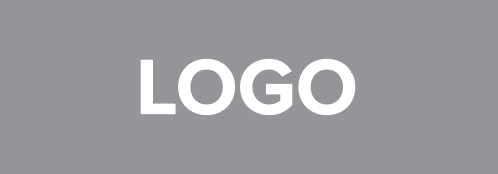 Preheader: Help us make a difference on #GivingTuesday.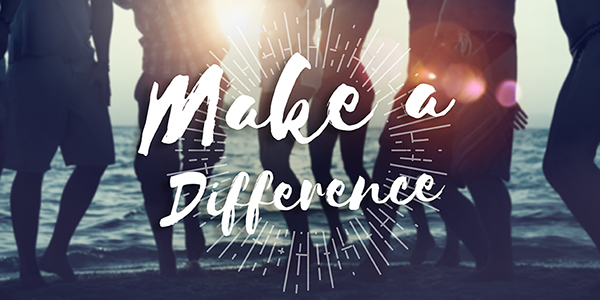 [First Name],Tomorrow, November 27th, we’re joining the national day of generosity, #GivingTuesday. It’s a day when you have the ability to positively impact [Beneficiary].With your help, [Nonprofit Name] will be able to make a difference.Here are a few simple ideas for how you can participate:Make a gift in honor of #GivingTuesday [Donation Link]Volunteer with us [Volunteer Link]Help us get the word out on social media, using the 
hashtag’s [#CampaignHashtag] and #GivingTuesdayTake photos demonstrating why our organization matters 
to you and share it on your social platformsDo [something kind] for [someone else]With your support, we can [Explain Impact for Beneficiaries].Sincerely,    - [Nonprofit Name]P.S. Follow the [#CampaignHashtag] campaign, visit [website.org] or 
text [KEYWORD] to [00000] for more information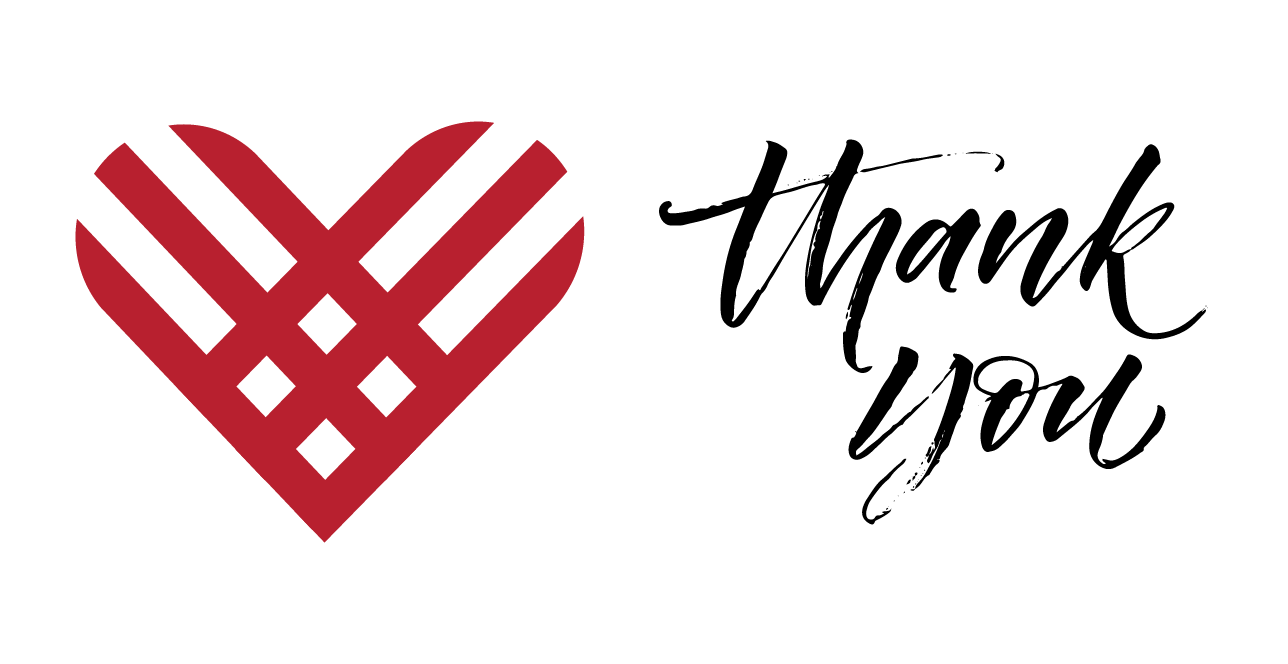 Subject: Thank You for Your Generous GiftPreheader: You helped [000] people overcome [Obstacle].[First Name],Thank you for your gift in support of our #GivingTuesday campaign. Because of generous donors like you, [Nonprofit Name] raised [Total Collected] yesterday. The money raised will enable us to [Impact You Want to Achieve].This would not have been possible without you. We look forward to sharing our progress over the next year. Thank you again for your generous support.With gratitude,- [Executive Director or Board Chair]P.S. Follow the [#CampaignHashtag] campaign, visit [website.org] or text [KEYWORD] to [00000] for more information